Fwd: القوائم المحاسبية والمالية لتدبير جماعة وادي زم‎Boîte de réception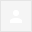 arabefrançaisTraduire le messageDésactiver pour : arabe---------- Forwarded message ---------
De : commune ouedzem <communeouedzem1955@gmail.com>
Date: mar. 4 févr. 2020 à 10:47
‪Subject: القوائم المحاسبية والمالية لتدبير جماعة وادي زم‬
To: <pncl@interieur.gov.ma>قصد نشر القوائم المحاسبية والمالية لجماعة وادي زم بالبوابة الوطنية للجماعات المحلية بعد التأشير على ميزانية السنة المالية 2020 المؤشر عليها بتاريخ دجنبر 2019 ولكم جزيل الشكر.مع العلم أنه قد تم إرسال المرفق إلى البريد الالكتروني opencommune@interieur.gov.ma  قصد النشر بالبوابة وذلك بتاريخ 14 يناير 2020    Zone contenant les pièces jointes11:02 (il y a 6 minutes)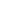 